Министерство образования, науки и молодёжной политикиКраснодарского края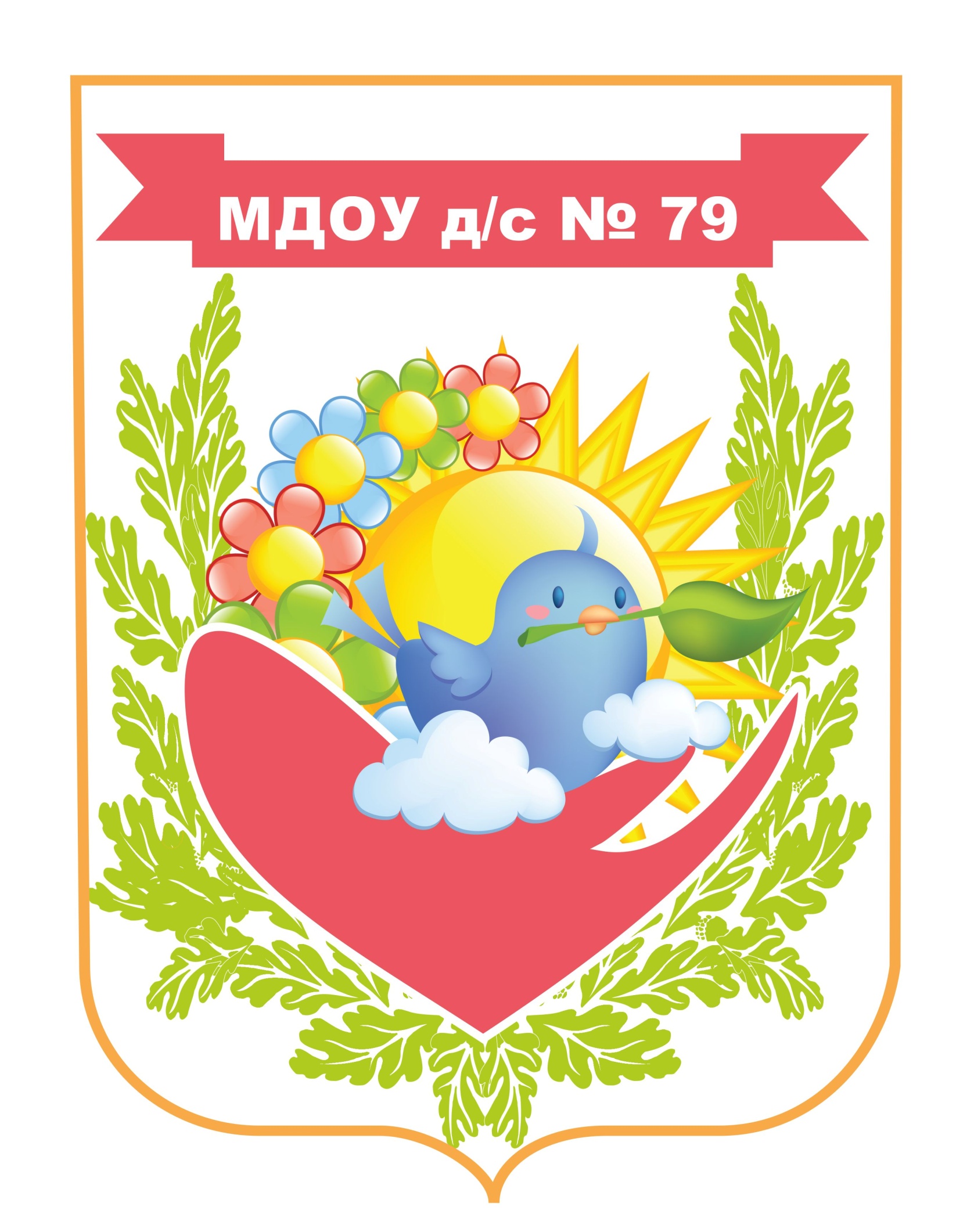 План работыкраевой инновационной площадки (КИП-2015) на 2017 годМуниципального дошкольного образовательного бюджетного учреждения детский сад общеразвивающего вида № 79 г.Сочипо теме: «Развитие конструктивной деятельности и технического творчества дошкольников через LEGO-конструирование и робототехнику «ВеДуша»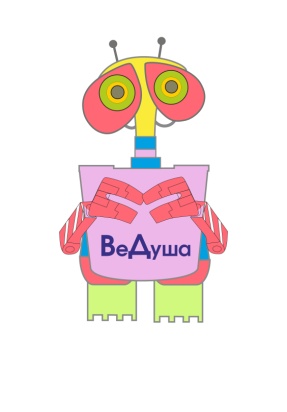 Город-курорт Сочи2017План работы краевой инновационной площадки на 2017 год.Заведующая МДОУ детский сад № 79                                                                    Собатенко Т.Н.Юридическое название организацииМуниципальное дошкольное образовательное бюджетное учреждение детский сад общеразвивающего вида № 79 г.СочиСокращённое название организации(учреждения)МДОУ детский сад №79 Юридический адрес, телефон, e-mail354057 г.Сочи, ул.Чебрикова, 1-а.Тел./факс 261-41-60n.e.m79@yandex.ruФИО руководителяСобатенко Татьяна НиколаевнаНаучный руководитель.Научная степень, званиеВознюк Надежда Юрьевна, к.п.н.Авторы представляемого продуктаКоллектив МДОУ детский сад №79 Наименование инновационного продукта (тема)«Развитие конструктивной деятельности и технического творчества дошкольников через LEGO-конструирование и робототехнику»Основная идея (идеи) деятельности краевой инновационной площадкиОбучение дошкольников конструированию и моделированию, развитие технического творчества, повышение мотивации к обучению, интеграция во все образовательные областиЦель деятельности инновационной площадкиРазвитие творческих конструктивных умений и способностей дошкольника, формирование предпосылок основ инженерного мышления и навыков начального программирования и моделирования через Лего - конструирование и робототехнику.Задачи деятельности1.Разработать программу по конструктивной деятельности с применением ЛЕГО конструирования и робототехники; 2.Разработать методическое обеспечение по Лего-конструированию и робототехнике; 3.Создать единое социально – образовательное пространство, включающее МДОУ, социум, семью и учреждения дополнительного образования, направленное на поддержку и развитие технического творчества, социальной и  познавательной активности дошкольников;4.Выстроить систему непрерывного образования на ступенях МДОУ и начальной школы по ЛЕГО - конструированию и робототехнике; 5.Повысить уровень профессиональной компетентности педагогов МДОУ.Нормативно-правовое обеспечение инновационной деятельностиФедеральный государственный образовательный стандарт.Государственная программа Краснодарского края «Развитие образования» на 2014-2016гг.Муниципальная программа г.Сочи «Развитие отрасли образования города Сочи» на 2014-2016 гг.Проект «Развитие конструирования и образовательной робототехники в образовательном пространстве г.Сочи на 2014-2016гг»Обоснование её значимости для решения задач государственной политики в сфере образования, развития системы образования Краснодарского краяПроект призван поддерживать инициативу в области образовательной робототехники, возникшую в педагогической среде г.Сочи, определяет основные направления, специфику развития Лего-конструирования и робототехники с детьми дошкольного возраста,  актуализирует необходимость формирования региональной инновационной системы, которая коренным образом изменит «творческость» и интеллектуальность, а также образованность детей.Новизна (инновационность)Новым для деятельности детского сада является системность подхода в развитии технического творчества, основанной на педагогической ценности конструктивной деятельности детей дошкольного возраста в развитии способностей ребенка, его эстетическом воспитании, формировании умений и навыков исследовательского поведения.Проект вносит дополнения в систему управления учреждения.Проект интегрируется с программой дошкольного образования «Детство» Разрабатывается программа по конструктивной деятельности как вариативного компонента ООП. Предполагаемая практическая значимостьОсвоение ЛЕГО технологии и робототехники через интеграцию всех образовательных областей. Будет разработана и апробирована программа по Лего-конструированию. Будут созданы условия для реализации Лего технологии в образовательном процессе. Будет сформирован коллектив профессиональной педагогов, владеющих лего технологией.Будет разработано методическое обеспечение по Лего конструированию и робототехнике. Будет разработана и внедрена новая форма  организации совместно -  самостоятельной деятельности взрослых и детей по лего-конструированию, алгоритм  и система работы.Обобщен опыт работы с родителями по овладению ими лего технологии.Будет разработан и апробирован диагностический инструментарий по овладению детьми конструктивными и техническими навыками.Задачи деятельности на 2017 годПродолжить работу по проведению и оформлению совместно-самостоятельной деятельности при выполнении коллективной работы всего детского сада; Продолжить работу по разработке НОД для детей старшей и подготовительных групп; Продолжить работу по интеграции лего-конструирования в образовательный процесс ДОО и описание его алгоритма; Разработать диагностический инструментарий определения умений детей играть с конструкторами Лего; Разработать и издать программу по Лего-конструированию и методические разработки по ССД; Обобщить опыт работы с родителями по овладению ими лего-технологии. №№ДеятельностьДеятельностьСрокиСрокиОжидаемый результатДиагностическая деятельностьДиагностическая деятельностьДиагностическая деятельностьДиагностическая деятельностьДиагностическая деятельностьДиагностическая деятельностьДиагностическая деятельность11Разработать диагностический инструментарий оценки конструктивных и технических навыков.Разработать диагностический инструментарий оценки конструктивных и технических навыков.апрельЗаинтересованность педагогов и детей  в развитии конструктивных навыков и технического творчества и определение перспектив развития,Заинтересованность педагогов и детей  в развитии конструктивных навыков и технического творчества и определение перспектив развития,22Проведение диагностики детей ДОО по овладению конструктивными и техническими навыками. Проведение диагностики детей ДОО по овладению конструктивными и техническими навыками. МайКорректировка направлений деятельности по организации образовательного процессаКорректировка направлений деятельности по организации образовательного процессаТеоретическая деятельностьТеоретическая деятельностьТеоретическая деятельностьТеоретическая деятельностьТеоретическая деятельностьТеоретическая деятельностьТеоретическая деятельность33Разработка плана мероприятий на 2018г., подготовка отчёта о выполнении мероприятий за 2017г. Разработка плана мероприятий на 2018г., подготовка отчёта о выполнении мероприятий за 2017г. Август,январьПлан работы, отчётПлан работы, отчёт44Организация деятельности рабочей группы.Организация деятельности рабочей группы.В течение годаПлан работы, протоколы заседаний, сбор и обсуждение практического и методического материалаПлан работы, протоколы заседаний, сбор и обсуждение практического и методического материала55Описание программы по Лего- конструированию и интеграции Лего-конструирования в образовательный процесс ДОО.Описание программы по Лего- конструированию и интеграции Лего-конструирования в образовательный процесс ДОО.ДекабрьСистема логического построения образовательного процесса по конструированию ДОО на основе интеграцииСистема логического построения образовательного процесса по конструированию ДОО на основе интеграции66Описание системы работы по организации совместно-самостоятельной деятельности педагогов и детей по Лего-конструированию: подходы, требования, методы, приёмы, принципы.Описание системы работы по организации совместно-самостоятельной деятельности педагогов и детей по Лего-конструированию: подходы, требования, методы, приёмы, принципы.СентябрьОвладение педагогами теоретическими знаниями, их эффективное использование в профессиональной деятельностиОвладение педагогами теоретическими знаниями, их эффективное использование в профессиональной деятельности77Составление календарно-тематических планов по Лего-конструированию и робототехнике.Составление календарно-тематических планов по Лего-конструированию и робототехнике.ИюльВыработка системы работы, корректировка направлений деятельности на следующий годВыработка системы работы, корректировка направлений деятельности на следующий годПрактическая деятельностьПрактическая деятельностьПрактическая деятельностьПрактическая деятельностьПрактическая деятельностьПрактическая деятельностьПрактическая деятельность8Внедрение в работу педагогов детского сада системы работы по LEGO-конструированию в НОД, самостоятельной и совместной деятельности во всех группах МДОУ № 79 и ДОО в рамках сетевого взаимодействияВнедрение в работу педагогов детского сада системы работы по LEGO-конструированию в НОД, самостоятельной и совместной деятельности во всех группах МДОУ № 79 и ДОО в рамках сетевого взаимодействияВнедрение в работу педагогов детского сада системы работы по LEGO-конструированию в НОД, самостоятельной и совместной деятельности во всех группах МДОУ № 79 и ДОО в рамках сетевого взаимодействияВ течение годаСистема работы сложившаяся в ходе реализации проекта, будет использована в других городах и районах.Система работы сложившаяся в ходе реализации проекта, будет использована в других городах и районах.9Разработка методических разработок для работы с детьми дошкольного возраста по LEGO-конструированию и робототехнике: описание алгоритма, методов, разработать конспекты, технологические карты.Разработка методических разработок для работы с детьми дошкольного возраста по LEGO-конструированию и робототехнике: описание алгоритма, методов, разработать конспекты, технологические карты.Разработка методических разработок для работы с детьми дошкольного возраста по LEGO-конструированию и робототехнике: описание алгоритма, методов, разработать конспекты, технологические карты.МайМатериалы  будут апробированы педагогами ДОО в рамках сетевого взаимодействия и далее использованы другими ДОО.Материалы  будут апробированы педагогами ДОО в рамках сетевого взаимодействия и далее использованы другими ДОО.10Разработка планов и проведение мероприятий  по LEGO-конструированию и робототехнике.Разработка планов и проведение мероприятий  по LEGO-конструированию и робототехнике.Разработка планов и проведение мероприятий  по LEGO-конструированию и робототехнике.В течение года по плануМатериалы  будут апробированы педагогами ДОО в рамках сетевого взаимодействия и далее использованы другими ДОО.Материалы  будут апробированы педагогами ДОО в рамках сетевого взаимодействия и далее использованы другими ДОО.11Организация совместных мероприятий с СОШ №13.Организация совместных мероприятий с СОШ №13.Организация совместных мероприятий с СОШ №13.По плануРазработаны сопряжённые перспективные планы по образовательной робототехникеРазработаны сопряжённые перспективные планы по образовательной робототехнике12Создание информационного банка методического материала собранного в ходе работы учреждения по проекту.Создание информационного банка методического материала собранного в ходе работы учреждения по проекту.Создание информационного банка методического материала собранного в ходе работы учреждения по проекту.Материалы проекта будут использованы в практике работы специалистов системы дошкольного образования.Материалы проекта будут использованы в практике работы специалистов системы дошкольного образования.13Участие в городском конкурсе проектов, программ и методических разработок по направлению «Конструирование и робототехника»Участие в городском конкурсе проектов, программ и методических разработок по направлению «Конструирование и робототехника»Участие в городском конкурсе проектов, программ и методических разработок по направлению «Конструирование и робототехника»МартОписание и апробация новой формы совместно-самостоятельной деятельности по Лего-конструированию при выполнении коллективной работы  детьми средней, старшей и подготовительной групп.Описание и апробация новой формы совместно-самостоятельной деятельности по Лего-конструированию при выполнении коллективной работы  детьми средней, старшей и подготовительной групп.14Проведение конкурсов: семейного технического творчества «Через ЛЕГО знания к ЛЕГО творчеству»Проведение конкурсов: семейного технического творчества «Через ЛЕГО знания к ЛЕГО творчеству»Проведение конкурсов: семейного технического творчества «Через ЛЕГО знания к ЛЕГО творчеству»Ноябрь, апрельВидео проекты создания построек с родителями дома, овладение навыками технического творчестваВидео проекты создания построек с родителями дома, овладение навыками технического творчества15Подготовка и проведение выставки новых творческих работ в кругу семьи: «Лего любит вся семья – мама, папа, Я!»Подготовка и проведение выставки новых творческих работ в кругу семьи: «Лего любит вся семья – мама, папа, Я!»Подготовка и проведение выставки новых творческих работ в кругу семьи: «Лего любит вся семья – мама, папа, Я!»Май, декабрьПовышение  интереса родителей к участию в различных мероприятиях ДОО.Повышение  интереса родителей к участию в различных мероприятиях ДОО.16Участие в ежегодном фестивале «РОБО ФЕСТ»Участие в ежегодном фестивале «РОБО ФЕСТ»Участие в ежегодном фестивале «РОБО ФЕСТ»МартУмение создавать презентационные постройки, оформлять и представлять их на конкурсе.Умение создавать презентационные постройки, оформлять и представлять их на конкурсе.Методическая деятельностьМетодическая деятельностьМетодическая деятельностьМетодическая деятельностьМетодическая деятельностьМетодическая деятельностьМетодическая деятельность1717Научно-практический семинар ЦРО г.Сочи с МДОУ №79: «Качество дошкольного образования в условиях реализации ФГОС», секция «Лего –педагогика в образовательном процессе детского сада и школы».Научно-практический семинар ЦРО г.Сочи с МДОУ №79: «Качество дошкольного образования в условиях реализации ФГОС», секция «Лего –педагогика в образовательном процессе детского сада и школы».ЯнварьПредставление накопленного опыта работы по данному направлению: презентации педагогов г.Сочи и Краснодарского края, просмотр совместно-самостоятельной деятельности по Лего-конструированию.Представление накопленного опыта работы по данному направлению: презентации педагогов г.Сочи и Краснодарского края, просмотр совместно-самостоятельной деятельности по Лего-конструированию.1818Подготовка сборника статей  по материалам научно-практического семинара: «Качество дошкольного образования в условиях реализации ФГОС».Подготовка сборника статей  по материалам научно-практического семинара: «Качество дошкольного образования в условиях реализации ФГОС».МартПодготовка педагогами статей, издание сборника статей.Подготовка педагогами статей, издание сборника статей.1919Обучение педагогов Лего-технологии и образовательной робототехнике.Обучение педагогов Лего-технологии и образовательной робототехнике.ИюльОвладение практическими навыками работы с конструкторами, умениями интегрировать полученные знания во все образовательные области ООП ДОО.Овладение практическими навыками работы с конструкторами, умениями интегрировать полученные знания во все образовательные области ООП ДОО.2020Проведение методических мероприятий для педагогов: семинары - практикумы: «Анализ интеграции лего - конструирования и робототехники в образовательные области МДОУ»; «Обновление системы работы с родителями по конструированию в ДОО».Проведение методических мероприятий для педагогов: семинары - практикумы: «Анализ интеграции лего - конструирования и робототехники в образовательные области МДОУ»; «Обновление системы работы с родителями по конструированию в ДОО».ОктябрьдекабрьИнтеграция LEGO-конструирования и робототехники во все образовательные области и формы работы.Повышение уровня профессиональной компетентности педагогов ДОО.Интеграция LEGO-конструирования и робототехники во все образовательные области и формы работы.Повышение уровня профессиональной компетентности педагогов ДОО.2121Проведение методических мероприятий для педагогов: мастер -  классы: «Особенности работы с конструктором ХуноРобо»,«Возможности конструктора РобоКидс».Проведение методических мероприятий для педагогов: мастер -  классы: «Особенности работы с конструктором ХуноРобо»,«Возможности конструктора РобоКидс».НоябрьОвладение навыками работы с конструкторами.Повышение уровня профессиональной компетентности педагогов ДОО.Овладение навыками работы с конструкторами.Повышение уровня профессиональной компетентности педагогов ДОО.2222Проведение методических мероприятий для педагогов: открытые просмотры и подготовка презентаций: «Интеграция лего - конструирования в образовательный процесс ДОО (по образовательным областям)».Проведение методических мероприятий для педагогов: открытые просмотры и подготовка презентаций: «Интеграция лего - конструирования в образовательный процесс ДОО (по образовательным областям)».Март,апрельИнтеграция LEGO-конструирования и робототехники во все образовательные области и формы работы.Повышение уровня профессиональной компетентности педагогов ДОО.Интеграция LEGO-конструирования и робототехники во все образовательные области и формы работы.Повышение уровня профессиональной компетентности педагогов ДОО.2323Проведение тренинговых занятий с педагогами по теме: «Конструирование и робототехника в условиях МДОУ»Проведение тренинговых занятий с педагогами по теме: «Конструирование и робототехника в условиях МДОУ»Май, октябрьПолучены навыки работы с LEGO-конструирами РобоКидс, ХуноРобо, Перворобот. Получены навыки работы с LEGO-конструирами РобоКидс, ХуноРобо, Перворобот. 2424Продолжить разработку новой формы организации работы совместно-самостоятельной деятельности при выполнении коллективных работ всеми группами ДОО (старший дошкольный возраст)Продолжить разработку новой формы организации работы совместно-самостоятельной деятельности при выполнении коллективных работ всеми группами ДОО (старший дошкольный возраст)В течение годаМетодические рекомендации и описание новой формы организации работы совместно-самостоятельной деятельностиМетодические рекомендации и описание новой формы организации работы совместно-самостоятельной деятельности2525Разработка технологических карт по LEGO-конструированию для всех возрастных групп.Разработка технологических карт по LEGO-конструированию для всех возрастных групп.В течение годаТехнологические карты по LEGO-конструированию для детей  младшего, среднего, старшего дошкольного возраста(старшей и подготовительной групп).Картотека по тематическим блокам.Технологические карты по LEGO-конструированию для детей  младшего, среднего, старшего дошкольного возраста(старшей и подготовительной групп).Картотека по тематическим блокам.2626Организация взаимодействия на сетевой основе с учреждениями образования (МБОУ СОШ №13,  МДОУ № 67, МБДОУ №86, центр технического творчества: экскурсии, посещение открытых мероприятий (по графику).Организация взаимодействия на сетевой основе с учреждениями образования (МБОУ СОШ №13,  МДОУ № 67, МБДОУ №86, центр технического творчества: экскурсии, посещение открытых мероприятий (по графику).В течение годаВзаимодействие на сетевой основе, способствующие процессу мотивации и непрерывного (преемственного) продолжения занятий воспитанников конструктивной деятельностью и техническим творчеством с учётом формируемых у детей и родителей интересов и предпочтений.Взаимодействие на сетевой основе, способствующие процессу мотивации и непрерывного (преемственного) продолжения занятий воспитанников конструктивной деятельностью и техническим творчеством с учётом формируемых у детей и родителей интересов и предпочтений.Трансляционная деятельностьТрансляционная деятельностьТрансляционная деятельностьТрансляционная деятельностьТрансляционная деятельностьТрансляционная деятельностьТрансляционная деятельность2727Презентации проекта рамках ежегодного городского социально - педагогического фестиваля «Образование Сочи - 2016»: перспективы, достижения, новые направления работы.АвгустАвгустИнформированы педагоги ДОО о технологии  Лего – конструирования и робототехники. Определены проблемы и пути организации совместно-самостоятельной деятельности, интеграции в образовательный процесс ДОО.Информированы педагоги ДОО о технологии  Лего – конструирования и робототехники. Определены проблемы и пути организации совместно-самостоятельной деятельности, интеграции в образовательный процесс ДОО.2828Проведение олимпиады по робототехнике «Олимпионок» в рамках сетевого взаимодействия ДОО, с приглашением детей и родителей микрорайона.МайМайЗаинтересованность родителей и детей социума в развитии конструктивных способностей и технического творчества дошкольников, младших школьников.Заинтересованность родителей и детей социума в развитии конструктивных способностей и технического творчества дошкольников, младших школьников.2929Участие в открытом городском фестивале по конструированию и робототехнике.АпрельАпрельУчастие в составе организаторов фестиваля.Участие семейных команд МДОУ №79.Участие в составе организаторов фестиваля.Участие семейных команд МДОУ №79.3030Проведение акций по информированию родителей, в том числе для родителей и детей не посещающих ДОО: «С Лего легче всё уметь, с Лего легче поумнеть».ФевральФевральПривлечение в группы выходного дня и кружок дополнительного образования «ВеДуша» детей не охваченных ДО.Привлечение в группы выходного дня и кружок дополнительного образования «ВеДуша» детей не охваченных ДО.3131Участие в региональном робототехническом фестивале «РОБОФЕСТ – СОЧИ – 2016».февральфевральКоллективная работа, выполненная в совместно-самостоятельной деятельности средней, старшей, подготовительной группами ДОО.Коллективная работа, выполненная в совместно-самостоятельной деятельности средней, старшей, подготовительной группами ДОО.3232Оформление фото стендов в МДОУ №79, СОШ №13: «Лего - это интересно!», «Придумываем, творим, показываем!».Март,ноябрьМарт,ноябрьЗаинтересованность родителей и детей социума в развитии конструктивных способностей и технического творчества дошкольников, младших школьниковЗаинтересованность родителей и детей социума в развитии конструктивных способностей и технического творчества дошкольников, младших школьников3333Участие в XVI Всероссийской научно - практической конференции студентов и аспирантов «Дни науки социально - педагогического факультета ФГБОУ «Сочинского государственного университета», организация круглого стола на базе МДОУ №79.МартМартПредставление накопленного опыта работы по данному направлению, умение педагогов интересно рассказать о проводимой работе.Представление накопленного опыта работы по данному направлению, умение педагогов интересно рассказать о проводимой работе.